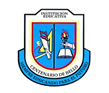 INSTITUCIÓN EDUCATIVA CENTENARIO DE BELLO 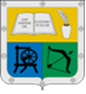 GUIA UNIDAD DIDACTICADATOS GENERALESDATOS GENERALESDATOS GENERALESDATOS GENERALESDocentes Responsables:  Edilma Velásquez Pérez Lina María VélezAna Sara OlmosDocentes Responsables:  Edilma Velásquez Pérez Lina María VélezAna Sara OlmosDocentes Responsables:  Edilma Velásquez Pérez Lina María VélezAna Sara OlmosDocentes Responsables:  Edilma Velásquez Pérez Lina María VélezAna Sara OlmosTítulo  Street art y grafiti Tema: El muralismo e historia del muralismo en Latinoamérica, técnicas y materiales en el Street art y el grafiti artísticoTema: El muralismo e historia del muralismo en Latinoamérica, técnicas y materiales en el Street art y el grafiti artísticoTema: El muralismo e historia del muralismo en Latinoamérica, técnicas y materiales en el Street art y el grafiti artísticoTema: El muralismo e historia del muralismo en Latinoamérica, técnicas y materiales en el Street art y el grafiti artísticoAsignaturas:  ArtísticaPeríodo:           1            Semanas:  8 y 9Período:           1            Semanas:  8 y 9Período:           1            Semanas:  8 y 9Grado:  10 Tiempo de desarrollo Tiempo de desarrollo Tiempo de desarrollo Descripción: 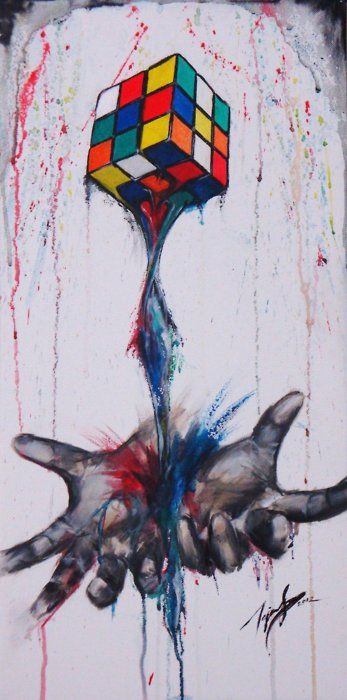 Enamórate de una obra de arte…..No hago graffiti, no escribo mi nombre, no hago muralismo, no hago decoración mural, rótulos, ni soy pintor, no hago Street Art, post graffiti o neo-graffiti,  no hago arte porque no soy un artista, yo simplemente pinto…Descripción: Enamórate de una obra de arte…..No hago graffiti, no escribo mi nombre, no hago muralismo, no hago decoración mural, rótulos, ni soy pintor, no hago Street Art, post graffiti o neo-graffiti,  no hago arte porque no soy un artista, yo simplemente pinto…Descripción: Enamórate de una obra de arte…..No hago graffiti, no escribo mi nombre, no hago muralismo, no hago decoración mural, rótulos, ni soy pintor, no hago Street Art, post graffiti o neo-graffiti,  no hago arte porque no soy un artista, yo simplemente pinto…Descripción: Enamórate de una obra de arte…..No hago graffiti, no escribo mi nombre, no hago muralismo, no hago decoración mural, rótulos, ni soy pintor, no hago Street Art, post graffiti o neo-graffiti,  no hago arte porque no soy un artista, yo simplemente pinto…Estándares: Desarrollo de pensamiento reflexivo y creativo.Desarrollo de habilidades que impliquen dominio técnico y tecnológico.Estándares: Desarrollo de pensamiento reflexivo y creativo.Desarrollo de habilidades que impliquen dominio técnico y tecnológico.Estándares: Desarrollo de pensamiento reflexivo y creativo.Desarrollo de habilidades que impliquen dominio técnico y tecnológico.Estándares: Desarrollo de pensamiento reflexivo y creativo.Desarrollo de habilidades que impliquen dominio técnico y tecnológico.Temas  El muralismo e historia del muralismo en Latinoamérica, técnicas y materiales en el Street art y el grafiti artísticoTemas  El muralismo e historia del muralismo en Latinoamérica, técnicas y materiales en el Street art y el grafiti artísticoTemas  El muralismo e historia del muralismo en Latinoamérica, técnicas y materiales en el Street art y el grafiti artísticoTemas  El muralismo e historia del muralismo en Latinoamérica, técnicas y materiales en el Street art y el grafiti artísticoCompetencias:InterpretativaArgumentativaPropositivaIndicadores de logro:Valora expresiones artísticas propias de los distintos pueblos y comunidades. Reconoce las características de las distintas manifestaciones artísticas de una comunidad o grupo poblacional y las incorpora en sus elaboracionesIndicadores de logro:Valora expresiones artísticas propias de los distintos pueblos y comunidades. Reconoce las características de las distintas manifestaciones artísticas de una comunidad o grupo poblacional y las incorpora en sus elaboracionesIndicadores de logro:Valora expresiones artísticas propias de los distintos pueblos y comunidades. Reconoce las características de las distintas manifestaciones artísticas de una comunidad o grupo poblacional y las incorpora en sus elaboracionesRECURSOSRECURSOSRECURSOSRECURSOSRecursos: https://tiposdearte.com/que-es-el-arte-urbano/https://www.youtube.com/watch?v=fhkYjpeJAlshttps://www.dipualba.es/webcultura/documento.aspx?id=1198https://www.youtube.com/watch?v=S164NuH7zIQhttps://www.youtube.com/watch?v=hwf-5vuloSAhttps://www.youtube.com/watch?v=fhkYjpeJAlshttps://urbanario.es/simulador-de-graffiti-en-realidad-virtual/https://www.youtube.com/watch?v=IqVXThss1z4Recursos: https://tiposdearte.com/que-es-el-arte-urbano/https://www.youtube.com/watch?v=fhkYjpeJAlshttps://www.dipualba.es/webcultura/documento.aspx?id=1198https://www.youtube.com/watch?v=S164NuH7zIQhttps://www.youtube.com/watch?v=hwf-5vuloSAhttps://www.youtube.com/watch?v=fhkYjpeJAlshttps://urbanario.es/simulador-de-graffiti-en-realidad-virtual/https://www.youtube.com/watch?v=IqVXThss1z4Recursos: https://tiposdearte.com/que-es-el-arte-urbano/https://www.youtube.com/watch?v=fhkYjpeJAlshttps://www.dipualba.es/webcultura/documento.aspx?id=1198https://www.youtube.com/watch?v=S164NuH7zIQhttps://www.youtube.com/watch?v=hwf-5vuloSAhttps://www.youtube.com/watch?v=fhkYjpeJAlshttps://urbanario.es/simulador-de-graffiti-en-realidad-virtual/https://www.youtube.com/watch?v=IqVXThss1z4Recursos: https://tiposdearte.com/que-es-el-arte-urbano/https://www.youtube.com/watch?v=fhkYjpeJAlshttps://www.dipualba.es/webcultura/documento.aspx?id=1198https://www.youtube.com/watch?v=S164NuH7zIQhttps://www.youtube.com/watch?v=hwf-5vuloSAhttps://www.youtube.com/watch?v=fhkYjpeJAlshttps://urbanario.es/simulador-de-graffiti-en-realidad-virtual/https://www.youtube.com/watch?v=IqVXThss1z4METODOLOGÍAMETODOLOGÍAMETODOLOGÍAMETODOLOGÍAConducta De Entrada:El concepto de arte urbano, también llamado  arte callejero, que es una versión traducida de la expresión inglesa “Street art”, hace alusión a todo el arte que está realizado en la calle, en la vía pública y normalmente son actividades ajenas a la ley siendo  ilegal, dando lugar a controversias y enfrentamientos entre sus adeptos y sus detractores. Esta forma de arte público sucede por iniciativa exclusiva del artista, sin permiso ni encargos previos, y cuyo resultado es abandonado así que la obra está terminada.https://tiposdearte.com/que-es-el-arte-urbano/https://slideplayer.es/slide/5506254/https://www.youtube.com/watch?v=fhkYjpeJAlshttps://www.dipualba.es/webcultura/documento.aspx?id=1198https://www.youtube.com/watch?v=S164NuH7zIQhttps://www.youtube.com/watch?v=hwf-5vuloSAhttps://www.youtube.com/watch?v=fhkYjpeJAlshttps://urbanario.es/simulador-de-graffiti-en-realidad-virtual/https://www.youtube.com/watch?v=IqVXThss1z4Conducta De Entrada:El concepto de arte urbano, también llamado  arte callejero, que es una versión traducida de la expresión inglesa “Street art”, hace alusión a todo el arte que está realizado en la calle, en la vía pública y normalmente son actividades ajenas a la ley siendo  ilegal, dando lugar a controversias y enfrentamientos entre sus adeptos y sus detractores. Esta forma de arte público sucede por iniciativa exclusiva del artista, sin permiso ni encargos previos, y cuyo resultado es abandonado así que la obra está terminada.https://tiposdearte.com/que-es-el-arte-urbano/https://slideplayer.es/slide/5506254/https://www.youtube.com/watch?v=fhkYjpeJAlshttps://www.dipualba.es/webcultura/documento.aspx?id=1198https://www.youtube.com/watch?v=S164NuH7zIQhttps://www.youtube.com/watch?v=hwf-5vuloSAhttps://www.youtube.com/watch?v=fhkYjpeJAlshttps://urbanario.es/simulador-de-graffiti-en-realidad-virtual/https://www.youtube.com/watch?v=IqVXThss1z4Conducta De Entrada:El concepto de arte urbano, también llamado  arte callejero, que es una versión traducida de la expresión inglesa “Street art”, hace alusión a todo el arte que está realizado en la calle, en la vía pública y normalmente son actividades ajenas a la ley siendo  ilegal, dando lugar a controversias y enfrentamientos entre sus adeptos y sus detractores. Esta forma de arte público sucede por iniciativa exclusiva del artista, sin permiso ni encargos previos, y cuyo resultado es abandonado así que la obra está terminada.https://tiposdearte.com/que-es-el-arte-urbano/https://slideplayer.es/slide/5506254/https://www.youtube.com/watch?v=fhkYjpeJAlshttps://www.dipualba.es/webcultura/documento.aspx?id=1198https://www.youtube.com/watch?v=S164NuH7zIQhttps://www.youtube.com/watch?v=hwf-5vuloSAhttps://www.youtube.com/watch?v=fhkYjpeJAlshttps://urbanario.es/simulador-de-graffiti-en-realidad-virtual/https://www.youtube.com/watch?v=IqVXThss1z4Conducta De Entrada:El concepto de arte urbano, también llamado  arte callejero, que es una versión traducida de la expresión inglesa “Street art”, hace alusión a todo el arte que está realizado en la calle, en la vía pública y normalmente son actividades ajenas a la ley siendo  ilegal, dando lugar a controversias y enfrentamientos entre sus adeptos y sus detractores. Esta forma de arte público sucede por iniciativa exclusiva del artista, sin permiso ni encargos previos, y cuyo resultado es abandonado así que la obra está terminada.https://tiposdearte.com/que-es-el-arte-urbano/https://slideplayer.es/slide/5506254/https://www.youtube.com/watch?v=fhkYjpeJAlshttps://www.dipualba.es/webcultura/documento.aspx?id=1198https://www.youtube.com/watch?v=S164NuH7zIQhttps://www.youtube.com/watch?v=hwf-5vuloSAhttps://www.youtube.com/watch?v=fhkYjpeJAlshttps://urbanario.es/simulador-de-graffiti-en-realidad-virtual/https://www.youtube.com/watch?v=IqVXThss1z4Desarrollo EXPLICACIÓN DE DISTINTAS TÉCNICAS DE ARTE CALLEJEROStencil El estarcido, también llamado esténcil [del inglés stencil] es una técnica artística de decoración en que una plantilla con un dibujo recortado es usada para aplicar pintura, lanzándola a través de dicho recorte, obteniéndose un dibujo con esa forma.Graffiti Se llama grafiti [palabra plural tomada del italiano graffiti, graffire] o pintada a varias formas de inscripción o pintura, generalmente sobre mobiliario urbano. La Real Academia de la lengua española designa como “grafito” una pintada particular, y su plural correspondiente es “grafitos”. En el lenguaje común, el grafiti incluye lo que también se llama pintadas: el resultado de pintar en las paredes letreros, frecuentemente de contenido político o social, con o sin el permiso del dueño del inmueble, y el letrero o conjunto de letreros de dicho carácter que se han pintado en un lugar.Géneros del graffiti Según Lynn, N y Lea J.S., el graffiti se forma a través del texto, el contenido y la opinión social; formando así una comunicación visual. Para esto existen 3 géneros de graffiti que se presentan a continuación: Art Graffiti Extraído de la música de las calles americana “hip-hop” de los 70s y 80s. Los que trabajan en este género se llaman así mismos “escritores”. Consiste en que el nombre del artista puede estar plasmado en 3 distintas formas: - Tag, escrito en un estilo único y personalizado utilizando 1 color. - Throw-up, se comprende de letras, palabras o un listado de nombres y se utilizan 2 colores. - Piece, que es el más elaborado, mínimo se utilizan 3 colores y se necesita de varios días para poder terminarlo completamente. Slogans También llamado “graffiti público”. Halsey and Youg dicen que los slogans parten de la opinión personal a través de la gama de los problemas políticos [preocupaciones ambientales, feminismo, políticas estatales, relaciones internacionales, etc.] pero todos comparten el hecho de querer expresar hacia la audiencia, de forma natural, su manera de ver las cosas. Latrinalia También llamado “graffiti privado”. Es el tipo de graffiti que es hecho en los baños, es decir, en las paredes, puertas, espejos que se encuentran en los baños. Hay ocasiones que contiene dibujos, palabras, incluyendo poesía o reflexiones personales.Desarrollo EXPLICACIÓN DE DISTINTAS TÉCNICAS DE ARTE CALLEJEROStencil El estarcido, también llamado esténcil [del inglés stencil] es una técnica artística de decoración en que una plantilla con un dibujo recortado es usada para aplicar pintura, lanzándola a través de dicho recorte, obteniéndose un dibujo con esa forma.Graffiti Se llama grafiti [palabra plural tomada del italiano graffiti, graffire] o pintada a varias formas de inscripción o pintura, generalmente sobre mobiliario urbano. La Real Academia de la lengua española designa como “grafito” una pintada particular, y su plural correspondiente es “grafitos”. En el lenguaje común, el grafiti incluye lo que también se llama pintadas: el resultado de pintar en las paredes letreros, frecuentemente de contenido político o social, con o sin el permiso del dueño del inmueble, y el letrero o conjunto de letreros de dicho carácter que se han pintado en un lugar.Géneros del graffiti Según Lynn, N y Lea J.S., el graffiti se forma a través del texto, el contenido y la opinión social; formando así una comunicación visual. Para esto existen 3 géneros de graffiti que se presentan a continuación: Art Graffiti Extraído de la música de las calles americana “hip-hop” de los 70s y 80s. Los que trabajan en este género se llaman así mismos “escritores”. Consiste en que el nombre del artista puede estar plasmado en 3 distintas formas: - Tag, escrito en un estilo único y personalizado utilizando 1 color. - Throw-up, se comprende de letras, palabras o un listado de nombres y se utilizan 2 colores. - Piece, que es el más elaborado, mínimo se utilizan 3 colores y se necesita de varios días para poder terminarlo completamente. Slogans También llamado “graffiti público”. Halsey and Youg dicen que los slogans parten de la opinión personal a través de la gama de los problemas políticos [preocupaciones ambientales, feminismo, políticas estatales, relaciones internacionales, etc.] pero todos comparten el hecho de querer expresar hacia la audiencia, de forma natural, su manera de ver las cosas. Latrinalia También llamado “graffiti privado”. Es el tipo de graffiti que es hecho en los baños, es decir, en las paredes, puertas, espejos que se encuentran en los baños. Hay ocasiones que contiene dibujos, palabras, incluyendo poesía o reflexiones personales.Desarrollo EXPLICACIÓN DE DISTINTAS TÉCNICAS DE ARTE CALLEJEROStencil El estarcido, también llamado esténcil [del inglés stencil] es una técnica artística de decoración en que una plantilla con un dibujo recortado es usada para aplicar pintura, lanzándola a través de dicho recorte, obteniéndose un dibujo con esa forma.Graffiti Se llama grafiti [palabra plural tomada del italiano graffiti, graffire] o pintada a varias formas de inscripción o pintura, generalmente sobre mobiliario urbano. La Real Academia de la lengua española designa como “grafito” una pintada particular, y su plural correspondiente es “grafitos”. En el lenguaje común, el grafiti incluye lo que también se llama pintadas: el resultado de pintar en las paredes letreros, frecuentemente de contenido político o social, con o sin el permiso del dueño del inmueble, y el letrero o conjunto de letreros de dicho carácter que se han pintado en un lugar.Géneros del graffiti Según Lynn, N y Lea J.S., el graffiti se forma a través del texto, el contenido y la opinión social; formando así una comunicación visual. Para esto existen 3 géneros de graffiti que se presentan a continuación: Art Graffiti Extraído de la música de las calles americana “hip-hop” de los 70s y 80s. Los que trabajan en este género se llaman así mismos “escritores”. Consiste en que el nombre del artista puede estar plasmado en 3 distintas formas: - Tag, escrito en un estilo único y personalizado utilizando 1 color. - Throw-up, se comprende de letras, palabras o un listado de nombres y se utilizan 2 colores. - Piece, que es el más elaborado, mínimo se utilizan 3 colores y se necesita de varios días para poder terminarlo completamente. Slogans También llamado “graffiti público”. Halsey and Youg dicen que los slogans parten de la opinión personal a través de la gama de los problemas políticos [preocupaciones ambientales, feminismo, políticas estatales, relaciones internacionales, etc.] pero todos comparten el hecho de querer expresar hacia la audiencia, de forma natural, su manera de ver las cosas. Latrinalia También llamado “graffiti privado”. Es el tipo de graffiti que es hecho en los baños, es decir, en las paredes, puertas, espejos que se encuentran en los baños. Hay ocasiones que contiene dibujos, palabras, incluyendo poesía o reflexiones personales.Desarrollo EXPLICACIÓN DE DISTINTAS TÉCNICAS DE ARTE CALLEJEROStencil El estarcido, también llamado esténcil [del inglés stencil] es una técnica artística de decoración en que una plantilla con un dibujo recortado es usada para aplicar pintura, lanzándola a través de dicho recorte, obteniéndose un dibujo con esa forma.Graffiti Se llama grafiti [palabra plural tomada del italiano graffiti, graffire] o pintada a varias formas de inscripción o pintura, generalmente sobre mobiliario urbano. La Real Academia de la lengua española designa como “grafito” una pintada particular, y su plural correspondiente es “grafitos”. En el lenguaje común, el grafiti incluye lo que también se llama pintadas: el resultado de pintar en las paredes letreros, frecuentemente de contenido político o social, con o sin el permiso del dueño del inmueble, y el letrero o conjunto de letreros de dicho carácter que se han pintado en un lugar.Géneros del graffiti Según Lynn, N y Lea J.S., el graffiti se forma a través del texto, el contenido y la opinión social; formando así una comunicación visual. Para esto existen 3 géneros de graffiti que se presentan a continuación: Art Graffiti Extraído de la música de las calles americana “hip-hop” de los 70s y 80s. Los que trabajan en este género se llaman así mismos “escritores”. Consiste en que el nombre del artista puede estar plasmado en 3 distintas formas: - Tag, escrito en un estilo único y personalizado utilizando 1 color. - Throw-up, se comprende de letras, palabras o un listado de nombres y se utilizan 2 colores. - Piece, que es el más elaborado, mínimo se utilizan 3 colores y se necesita de varios días para poder terminarlo completamente. Slogans También llamado “graffiti público”. Halsey and Youg dicen que los slogans parten de la opinión personal a través de la gama de los problemas políticos [preocupaciones ambientales, feminismo, políticas estatales, relaciones internacionales, etc.] pero todos comparten el hecho de querer expresar hacia la audiencia, de forma natural, su manera de ver las cosas. Latrinalia También llamado “graffiti privado”. Es el tipo de graffiti que es hecho en los baños, es decir, en las paredes, puertas, espejos que se encuentran en los baños. Hay ocasiones que contiene dibujos, palabras, incluyendo poesía o reflexiones personales.Profundizaciónhttps://tiposdearte.com/que-es-el-arte-urbano/https://slideplayer.es/slide/5506254/https://www.youtube.com/watch?v=fhkYjpeJAlshttps://www.dipualba.es/webcultura/documento.aspx?id=1198https://www.youtube.com/watch?v=S164NuH7zIQhttps://www.youtube.com/watch?v=hwf-5vuloSAhttps://www.youtube.com/watch?v=fhkYjpeJAlshttps://urbanario.es/simulador-de-graffiti-en-realidad-virtual/https://www.youtube.com/watch?v=IqVXThss1z4Profundizaciónhttps://tiposdearte.com/que-es-el-arte-urbano/https://slideplayer.es/slide/5506254/https://www.youtube.com/watch?v=fhkYjpeJAlshttps://www.dipualba.es/webcultura/documento.aspx?id=1198https://www.youtube.com/watch?v=S164NuH7zIQhttps://www.youtube.com/watch?v=hwf-5vuloSAhttps://www.youtube.com/watch?v=fhkYjpeJAlshttps://urbanario.es/simulador-de-graffiti-en-realidad-virtual/https://www.youtube.com/watch?v=IqVXThss1z4Profundizaciónhttps://tiposdearte.com/que-es-el-arte-urbano/https://slideplayer.es/slide/5506254/https://www.youtube.com/watch?v=fhkYjpeJAlshttps://www.dipualba.es/webcultura/documento.aspx?id=1198https://www.youtube.com/watch?v=S164NuH7zIQhttps://www.youtube.com/watch?v=hwf-5vuloSAhttps://www.youtube.com/watch?v=fhkYjpeJAlshttps://urbanario.es/simulador-de-graffiti-en-realidad-virtual/https://www.youtube.com/watch?v=IqVXThss1z4Profundizaciónhttps://tiposdearte.com/que-es-el-arte-urbano/https://slideplayer.es/slide/5506254/https://www.youtube.com/watch?v=fhkYjpeJAlshttps://www.dipualba.es/webcultura/documento.aspx?id=1198https://www.youtube.com/watch?v=S164NuH7zIQhttps://www.youtube.com/watch?v=hwf-5vuloSAhttps://www.youtube.com/watch?v=fhkYjpeJAlshttps://urbanario.es/simulador-de-graffiti-en-realidad-virtual/https://www.youtube.com/watch?v=IqVXThss1z4Actividad PrácticaDe acuerdo con lo leído contesta¿Por qué los protagonistas hacen arte?¿Qué crees que es el arte contemporáneo?¿Es arte el graffiti? ¿Qué piensas?¿Cuál de las manifestaciones artísticas que aparece en la película “Exit through the gift shop”? te ha gustado más?  (enlace de documental https://www.youtube.com/watch?v=IqVXThss1z4)¿Por qué crees que la película se llama “Exit through the gift shop”?Actividad PrácticaDe acuerdo con lo leído contesta¿Por qué los protagonistas hacen arte?¿Qué crees que es el arte contemporáneo?¿Es arte el graffiti? ¿Qué piensas?¿Cuál de las manifestaciones artísticas que aparece en la película “Exit through the gift shop”? te ha gustado más?  (enlace de documental https://www.youtube.com/watch?v=IqVXThss1z4)¿Por qué crees que la película se llama “Exit through the gift shop”?Actividad PrácticaDe acuerdo con lo leído contesta¿Por qué los protagonistas hacen arte?¿Qué crees que es el arte contemporáneo?¿Es arte el graffiti? ¿Qué piensas?¿Cuál de las manifestaciones artísticas que aparece en la película “Exit through the gift shop”? te ha gustado más?  (enlace de documental https://www.youtube.com/watch?v=IqVXThss1z4)¿Por qué crees que la película se llama “Exit through the gift shop”?Actividad PrácticaDe acuerdo con lo leído contesta¿Por qué los protagonistas hacen arte?¿Qué crees que es el arte contemporáneo?¿Es arte el graffiti? ¿Qué piensas?¿Cuál de las manifestaciones artísticas que aparece en la película “Exit through the gift shop”? te ha gustado más?  (enlace de documental https://www.youtube.com/watch?v=IqVXThss1z4)¿Por qué crees que la película se llama “Exit through the gift shop”?Evaluación1. Mediante una infografía demuestra que aprendiste  sobre arte modernoPuedes utilizar los aplicativos (descargar en pdf y enviar al correo actividadescentenario@gmail.com) https://www.canva.com/es_mx/login/o en Word manual2. Elabora un graffiti. Utilizando este aplicativo fácil y sencillo. (Descargar en imagen y pegarlo a la actividad que se resuelve)https://www.conversordeletras.com/graffiti/las actividades desarrolladas, las debe enviar al correo asignado por la instituciònEvaluación1. Mediante una infografía demuestra que aprendiste  sobre arte modernoPuedes utilizar los aplicativos (descargar en pdf y enviar al correo actividadescentenario@gmail.com) https://www.canva.com/es_mx/login/o en Word manual2. Elabora un graffiti. Utilizando este aplicativo fácil y sencillo. (Descargar en imagen y pegarlo a la actividad que se resuelve)https://www.conversordeletras.com/graffiti/las actividades desarrolladas, las debe enviar al correo asignado por la instituciònEvaluación1. Mediante una infografía demuestra que aprendiste  sobre arte modernoPuedes utilizar los aplicativos (descargar en pdf y enviar al correo actividadescentenario@gmail.com) https://www.canva.com/es_mx/login/o en Word manual2. Elabora un graffiti. Utilizando este aplicativo fácil y sencillo. (Descargar en imagen y pegarlo a la actividad que se resuelve)https://www.conversordeletras.com/graffiti/las actividades desarrolladas, las debe enviar al correo asignado por la instituciònEvaluación1. Mediante una infografía demuestra que aprendiste  sobre arte modernoPuedes utilizar los aplicativos (descargar en pdf y enviar al correo actividadescentenario@gmail.com) https://www.canva.com/es_mx/login/o en Word manual2. Elabora un graffiti. Utilizando este aplicativo fácil y sencillo. (Descargar en imagen y pegarlo a la actividad que se resuelve)https://www.conversordeletras.com/graffiti/las actividades desarrolladas, las debe enviar al correo asignado por la instituciònCIBERGRAFÍACIBERGRAFÍACIBERGRAFÍACIBERGRAFÍAhttps://slideplayer.es/slide/5506254/https://www.youtube.com/watch?v=fhkYjpeJAlshttps://www.dipualba.es/webcultura/documento.aspx?id=1198https://www.youtube.com/watch?v=S164NuH7zIQhttps://www.youtube.com/watch?v=hwf-5vuloSAhttps://www.youtube.com/watch?v=fhkYjpeJAlshttps://urbanario.es/simulador-de-graffiti-en-realidad-virtual/https://www.conversordeletras.com/graffiti/https://slideplayer.es/slide/5506254/https://www.youtube.com/watch?v=fhkYjpeJAlshttps://www.dipualba.es/webcultura/documento.aspx?id=1198https://www.youtube.com/watch?v=S164NuH7zIQhttps://www.youtube.com/watch?v=hwf-5vuloSAhttps://www.youtube.com/watch?v=fhkYjpeJAlshttps://urbanario.es/simulador-de-graffiti-en-realidad-virtual/https://www.conversordeletras.com/graffiti/https://slideplayer.es/slide/5506254/https://www.youtube.com/watch?v=fhkYjpeJAlshttps://www.dipualba.es/webcultura/documento.aspx?id=1198https://www.youtube.com/watch?v=S164NuH7zIQhttps://www.youtube.com/watch?v=hwf-5vuloSAhttps://www.youtube.com/watch?v=fhkYjpeJAlshttps://urbanario.es/simulador-de-graffiti-en-realidad-virtual/https://www.conversordeletras.com/graffiti/https://slideplayer.es/slide/5506254/https://www.youtube.com/watch?v=fhkYjpeJAlshttps://www.dipualba.es/webcultura/documento.aspx?id=1198https://www.youtube.com/watch?v=S164NuH7zIQhttps://www.youtube.com/watch?v=hwf-5vuloSAhttps://www.youtube.com/watch?v=fhkYjpeJAlshttps://urbanario.es/simulador-de-graffiti-en-realidad-virtual/https://www.conversordeletras.com/graffiti/RÚBRICA DE EVALUACIÓNRÚBRICA DE EVALUACIÓNRÚBRICA DE EVALUACIÓNRÚBRICA DE EVALUACIÓNCRITERIOCRITERIOCUMPLE S/NOBSERVACIONES1. DESARROLLO1. DESARROLLO2. REDACCIÓN Y ORTOGRAFIA2. REDACCIÓN Y ORTOGRAFIA3. DISEÑO Y PRESENTACIÓN3. DISEÑO Y PRESENTACIÓN4. VALOR EDUCATIVO4. VALOR EDUCATIVO5. GRAFITI5. GRAFITI6.CARACTERISTICAS TECNICAS6.CARACTERISTICAS TECNICASCIBERGRAFÍACIBERGRAFÍACIBERGRAFÍACIBERGRAFÍAEscribir la cibergrafía utilizada por el docente para la guía propuesta.Escribir la cibergrafía utilizada por el docente para la guía propuesta.Escribir la cibergrafía utilizada por el docente para la guía propuesta.Escribir la cibergrafía utilizada por el docente para la guía propuesta.OBSERVACIONES GENERALES (si las hay)OBSERVACIONES GENERALES (si las hay)OBSERVACIONES GENERALES (si las hay)OBSERVACIONES GENERALES (si las hay)La actividad practica y evaluación debe ser enviada al correo asignado por la institución identificándose con su nombre completo y a que grupo pertenece. La actividad practica y evaluación debe ser enviada al correo asignado por la institución identificándose con su nombre completo y a que grupo pertenece. La actividad practica y evaluación debe ser enviada al correo asignado por la institución identificándose con su nombre completo y a que grupo pertenece. La actividad practica y evaluación debe ser enviada al correo asignado por la institución identificándose con su nombre completo y a que grupo pertenece. 